A Walk in the Park: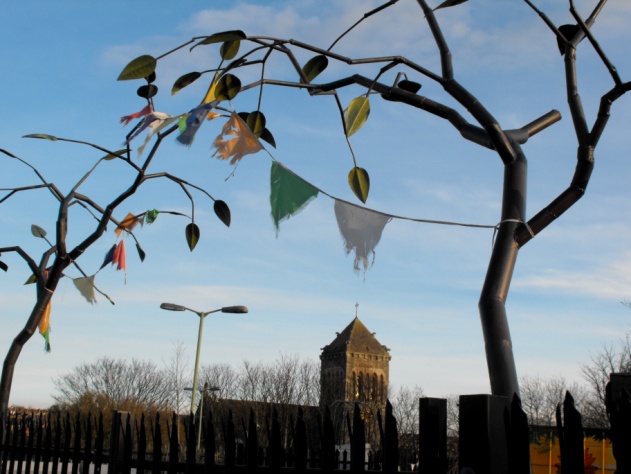 Understanding patients’ contextplus examples of students’ creative responses to home visitsDr Jessica Watson, G.P.Thursday, 24th March7.30–8.45 p.m.Seminar Room, 39, St. Michael’s Hill, BS2 8DZProgramme7:15 p.m.	Coffee/tea7.30 p.m.	Presentation & discussion All welcomeTo book, please e-mail: tricia.thorpe@bris.ac.ukA Walk in the Park: abstractTeaching first year medical students in a deprived and ethnically diverse inner city area I spend one session walking around the local area with them, visiting mosques, synagogues, local cafes, shops and parks.I will share my experiences of this novel approach to teaching. We will discuss how to make this into a powerful learning experience and how similar ideas can be applied to your teaching setting. I will also share some of the creative pieces produced by first year medical students in response to their experiences. 